Mendeleïev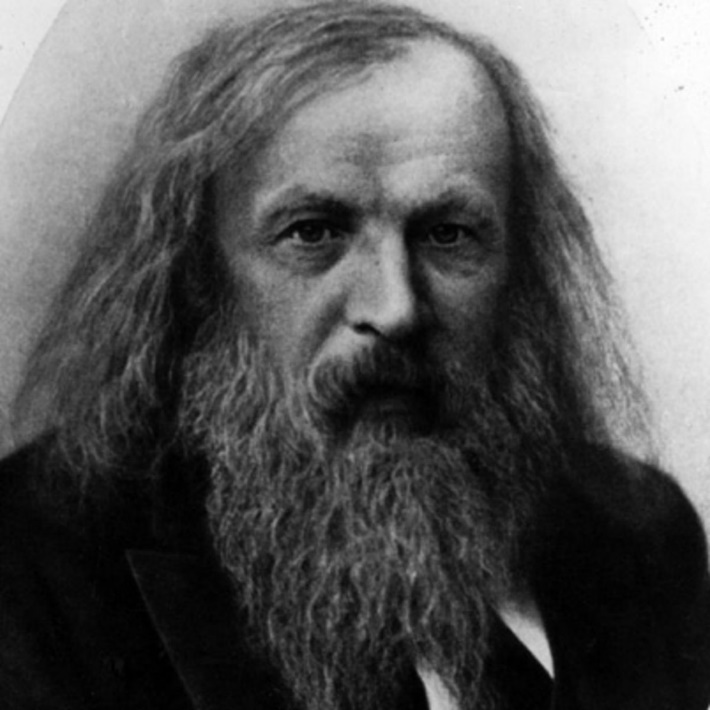 Nom au complet : Dimitri MendeleïevLocalité : RussePays : RussiePériode de temps : 1834-1907Œuvre : tableau périodique des éléments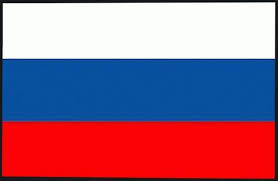 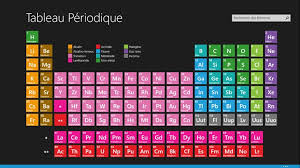 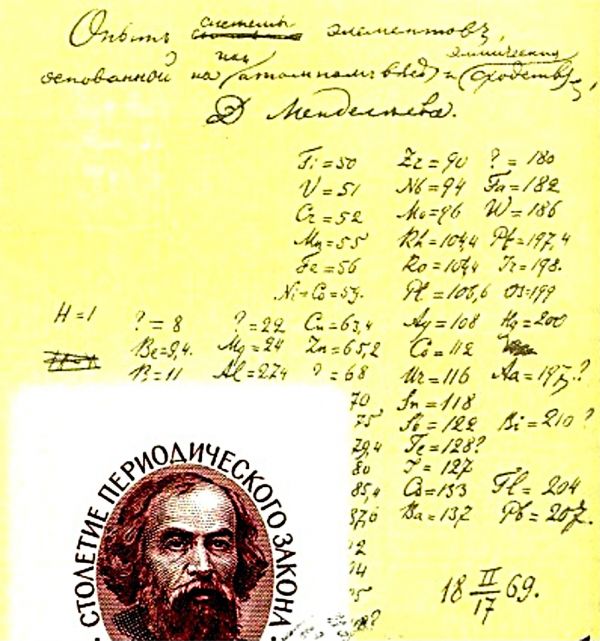 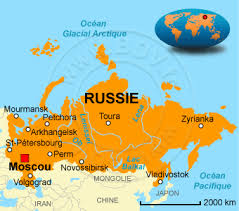 